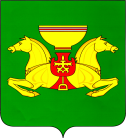 ПОСТАНОВЛЕНИЕ от  27.01.2022  	                              с. Аскиз			                 №   40-пОб утверждении Плана противодействия коррупции в муниципальном образованииАскизский район Республики Хакасияна 2022-2025 годы        С целью профилактики коррупции  в муниципальном образовании Аскизский район  Республики Хакасия, в соответствии с требованиями Федерального закона от 25 декабря 2008 года № 273-ФЗ "О противодействии коррупции",  Закона Республики Хакасия от 4 мая 2009 года № 28-ЗРХ "О противодействии коррупции в Республике Хакасия",  руководствуясь  ст. ст. 35, 40 Устава  муниципального образования Аскизский район от 20.12.2005 года, Администрация Аскизского района Республики Хакасия постановляет:1.  Утвердить План противодействия коррупции в муниципальном образовании Аскизский район Республики Хакасия  на 2022 - 2025 годы согласно приложению к настоящему постановлению.2.  Разместить настоящее постановление на официальном сайте Администрации Аскизского района Республики Хакасия  в сети Интернет.3. Контроль за исполнением настоящего постановления возложить на заместителя главы Администрации Аскизского района Республики Хакасия              В.И. Симаткина.Исполняющий обязанностиГлавы Администрации							        Е.Ю. КостяковПриложениек постановлению  Администрации Аскизского района Республики Хакасия от _________№ ________ПЛАНПРОТИВОДЕЙСТВИЯ КОРРУПЦИИ В МУНИЦИПАЛЬНОМ ОБРАЗОВАНИИ АСКИЗСКИЙ  РАЙОН  РЕСПУБЛИКИ  ХАКАСИЯ НА 2022- 2025 ГОДЫРОССИЙСКАЯ ФЕДЕРАЦИЯАДМИНИСТРАЦИЯАСКИЗСКОГО РАЙОНАРЕСПУБЛИКИ ХАКАСИЯРОССИЯ ФЕДЕРАЦИЯЗЫХАКАС РЕСПУБЛИКАЗЫНЫНАСХЫС АЙМАFЫНЫНУСТАF-ПАСТААN п/пНаименование мероприятияСрок исполнения Исполнители1Организационно-правовые мероприятия по противодействию коррупции в муниципальном образовании Аскизский районОрганизационно-правовые мероприятия по противодействию коррупции в муниципальном образовании Аскизский районОрганизационно-правовые мероприятия по противодействию коррупции в муниципальном образовании Аскизский район1.1Обеспечение деятельности Совета по противодействию коррупции по противодействию коррупции в сферах деятельности органов местного самоуправления муниципального образования Аскизский район (далее - Совет)  в соответствии с планом  работысогласно плану работы СоветаПредседатель Совета по противодействию коррупции в сферах деятельности органов местного самоуправления муниципального образования Аскизский район, секретарь Совета1.2Подготовка отчета о реализации мер по противодействию коррупции в муниципальном образовании Аскизский районв сроки, установленные приказом Аппарата Правительства РХ от 14.07.2016 N 130 Главный специалист по кадровой работе Администрации Аскизского района республики Хакасия1.3Оказание органам местного самоуправления правовой, организационной и методической помощи по вопросам противодействия коррупциив течение срока действия планаЮридический отделАдминистрации Аскизского района Республики Хакасия    1.4.Приведение   в соответствие нормативных правовых актов Администрации Аскизского района Республики Хакасия с вступившими в силу нормативными правовыми актами Российской Федерации и Республики Хакасия в области противодействия коррупции  в течение месяца со дня вступления в силу измененийЮридический отдел администрации Аскизского района Республики Хакасия1.5Обеспечение взаимодействия с правоохранительными органами в муниципальном образовании Аскизский район  по вопросам противодействия коррупции путем своевременного оперативного реагирования на коррупционные правонарушения и обеспечение соблюдения принципа неотвратимости юридической ответственности за коррупционные и иные правонарушенияв течение срока действия планаЗаместитель председателя Совета, секретарь Совета  1.6Проведение учебного семинара о  мерах по противодействию коррупции в органах местного самоуправления февраль 2023 март 2025Юридический отделАдминистрации Аскизского района республики Хакасия   1.7Проведение учебного занятия (семинара) о порядке предоставления и заполнения справок о доходах, расходах, об имуществе и обязательствах имущественного характера, а также о доходах, расходах, об имуществе и обязательствах имущественного характера с супруги (супруга) и несовершеннолетних детейежегодноГлавный специалист по кадровой работе Администрации Аскизского района Республики Хакасия 1.8Организация работы по приему сведений о доходах, расходах, об имуществе и обязательствах имущественного характера лиц, замещающих муниципальные должности и муниципальных служащих, руководителей муниципальных учреждений,  их анализ и размещение   на официальном сайте Администрации Аскизского района Республики Хакасияв установленные законодательством срокиГлавный специалист по кадровой работе Администрации Аскизского района Республики Хакасия, кадровые службы отраслевых органов2Обобщение практики рассмотрения обращений граждан и организаций по фактам коррупции и принятие мер по повышению результативности и эффективности работы с указанными обращениямиОбобщение практики рассмотрения обращений граждан и организаций по фактам коррупции и принятие мер по повышению результативности и эффективности работы с указанными обращениямиОбобщение практики рассмотрения обращений граждан и организаций по фактам коррупции и принятие мер по повышению результативности и эффективности работы с указанными обращениями2.1Обеспечение возможности оперативного представления гражданами информации о фактах коррупции в муниципальном образовании Аскизский район, нарушений со стороны отдельных муниципальных служащих требований к служебному (должностному) поведению посредством:- обеспечения организации приема граждан и представителей организаций по вопросам противодействия коррупции;- обеспечение функционирования телефона доверия по вопросам противодействия коррупции;- анализа рассмотрения обращений граждан и организаций о фактах коррупции, поступивших в орган местного самоуправленияпостоянноЗаместитель Главы Администрации Аскизского района Республики Хакасия, курирующий деятельность аппарата администрацииЮридический отдел администрации Аскизского района Республики Хакасия3Совершенствование механизмов контроля соблюдения требований к служебному поведению, ограничений и запретов, связанных с замещением муниципальных должностей, должностей муниципальной службыСовершенствование механизмов контроля соблюдения требований к служебному поведению, ограничений и запретов, связанных с замещением муниципальных должностей, должностей муниципальной службыСовершенствование механизмов контроля соблюдения требований к служебному поведению, ограничений и запретов, связанных с замещением муниципальных должностей, должностей муниципальной службы3.1Обеспечение деятельности  Комиссии по соблюдений требований к служебному поведению муниципальных служащих и урегулированию конфликта интересов на муниципальной службе постоянно  Главный специалист по кадровой работе Администрации Аскизского района Республики Хакасия3.2Мониторинг деятельности комиссий по соблюдению требований к служебному поведению муниципальных служащих и урегулированию конфликта интересоводин раз в  год председатель (заместитель председателя) комиссии по соблюдению требований к служебному поведению муниципальных служащих и урегулированию конфликта интересов, секретарь комиссии3.3Мониторинг состояния и полноты правовой базы по противодействию  коррупции в органах местного самоуправления Аскизского  района постоянно Главный специалист по кадровой работе Администрации Аскизского района Республики Хакасия;Юридический отделАдминистрации Аскизского района Республики Хакасия   3.4Включение в тестовые вопросы аттестации  и квалификационных экзаменов муниципальных служащих   вопросов по знанию антикоррупционного законодательства при подготовке тестовых вопросов к аттестации, квалификационному экзаменуГлавный специалист по кадровой работе Администрации Аскизского района Республики Хакасия,Юридический отделАдминистрации Аскизского района Республики Хакасия   3.5Проведение анализа соблюдения запретов, ограничений и требований, установленных в целях противодействия коррупции, в том числе касающихся получения подарков муниципальными служащими, выполнения иной оплачиваемой работы, обязанности уведомлять об обращениях в целях склонения к совершению коррупционных правонарушенийв течение срока действия настоящего планаГлавный специалист по кадровой работе Администрации Аскизского района Республики Хакасия3.6Мониторинг участия лиц, замещающих муниципальные должности, в управлении коммерческими и некоммерческими организациями постоянноЮридический отдел Администрации Аскизского района Республики Хакасия;4Экспертиза нормативных правовых актов, проектов нормативных правовых актов с целью выявления в них положений, способствующих проявлению коррупцииЭкспертиза нормативных правовых актов, проектов нормативных правовых актов с целью выявления в них положений, способствующих проявлению коррупцииЭкспертиза нормативных правовых актов, проектов нормативных правовых актов с целью выявления в них положений, способствующих проявлению коррупции4.1Осуществление органами местного самоуправления в соответствии с их компетенцией антикоррупционной экспертизы принятых нормативных правовых актов (проектов муниципальных нормативных правовых актов) при проведении их правовой экспертизы и мониторинга их применения  постоянно Юридический отделАдминистрации Аскизского района Республики Хакасия   4.2Организация повышения квалификации муниципальных служащих, в том числе  лиц, впервые поступивших на муниципальную службу и муниципальных служащих, работников, в чьи должностные обязанности входит участие в проведении закупок товаров, работ, услуг,     по направлениям антикоррупционной деятельности в течение 2022- 2025 годовГлавный специалист по кадровой работе Администрации Аскизского района Республики Хакасия;4.3Проведение анализа коррупционных рисков при исполнении  должностных обязанностей муниципальными служащими и мониторинг исполнения муниципальными  служащими должностных обязанностейОдин раз в годГлавный специалист по кадровой работе Администрации Аскизского района Республики Хакасия;5Организация антикоррупционной пропаганды и формирование нетерпимого отношения к проявлениям коррупции у населения муниципального образования Аскизский район Организация антикоррупционной пропаганды и формирование нетерпимого отношения к проявлениям коррупции у населения муниципального образования Аскизский район Организация антикоррупционной пропаганды и формирование нетерпимого отношения к проявлениям коррупции у населения муниципального образования Аскизский район 5.1Формирование у муниципальных служащих отрицательного отношения к коррупции, в том числе оформление стендов по антикоррупционной тематике и поддержание содержащейся в них информации в актуальном состоянии постоянно  Заместитель Главы Администрации Аскизского района Республики Хакасия, курирующий деятельность аппарата администрации, Юридический отделАдминистрации Аскизского района Республики Хакасия   